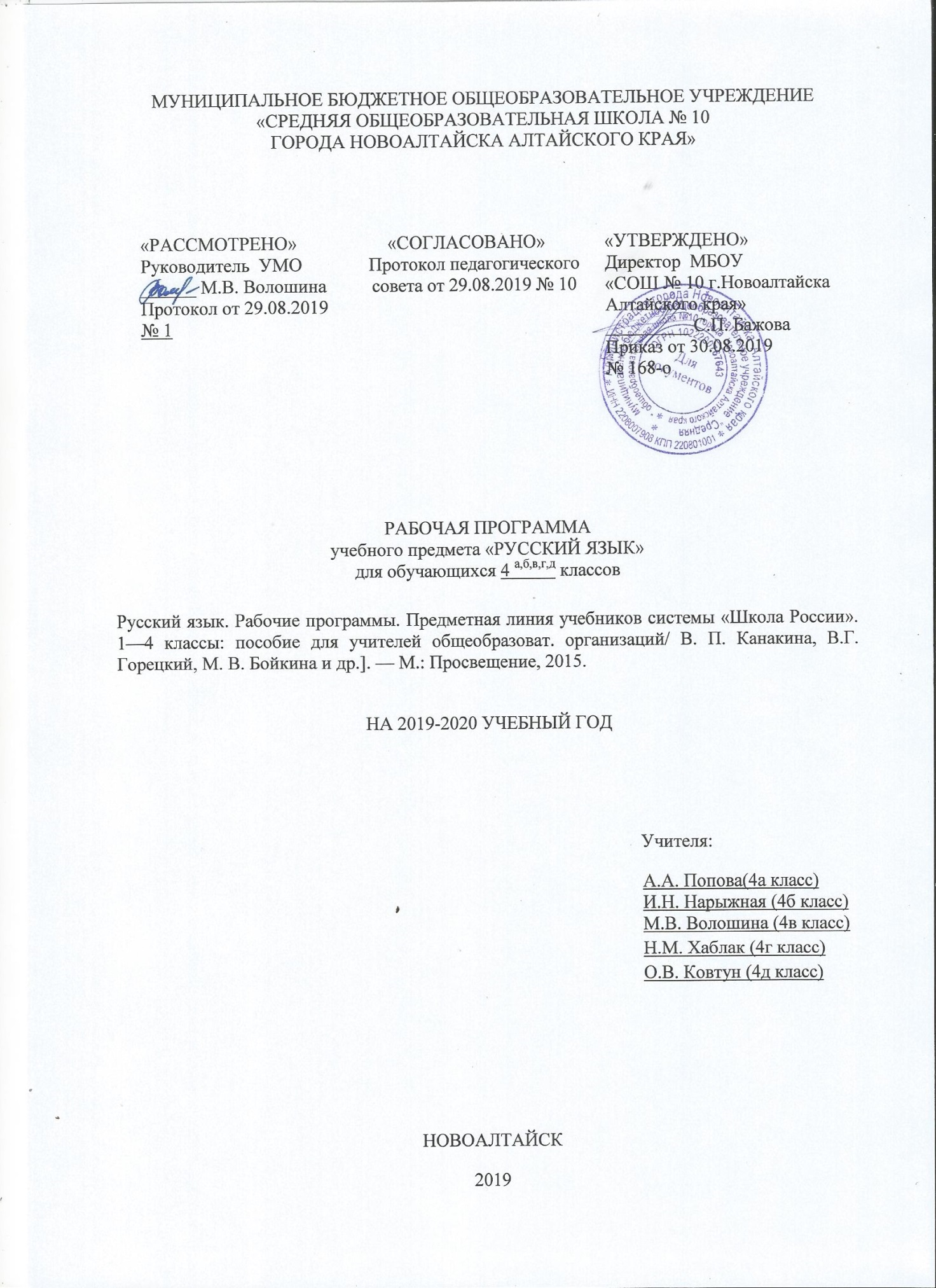 1. Цели и задачи изучения учебного предмета «Русский язык»	  Цель:Ознакомление учащихся с основными положениями науки о языке и формирование на этой основе знаково-символического восприятия и логического мышления учащихся;Формирование коммуникативной компетенции учащихся: развитие устной и письменной речи, монологической и диалогической речи, а также навыков грамотного, безошибочного письма как показателя общей культуры человека.Задачи:Развитие речи, мышления, воображения школьников, умения выбирать средства языка в соответствии с целями, задачами и условиями общения;Формирование у младших школьников первоначальных представлений о системе и структуре русского языка: лексике, фонетике, графике, орфоэпии, морфемике (состав слова), морфологии и синтаксисе;Формирование навыков культуры речи во всех её проявлениях, умений правильно писать и читать, участвовать в диалоге, составлять несложные устные монологические высказывания и письменные тексты;Воспитание позитивного эмоционально-ценностного отношения к русскому языку, чувства сопричастности к сохранению его уникальности и чистоты; пробуждение познавательного интереса к языку, стремления совершенствовать свою речь.2. Количество учебных часов3. Планируемые результаты освоения учебного предметаЛичностные результаты1.  Формирование чувства гордости за свою Родину, российский народ и историю России; осознание своей этнической и национальной принадлежности, формирование ценностей многонационального российского общества; становление гуманистических и демократических ценностных ориентаций.2.  Формирование целостного, социально ориентированного взгляда на мир в его органичном единстве и разнообразии природы, народов, культур и религий.3.  Формирование уважительного отношения к иному мнению, истории и культуре других народов.4.   Овладение начальными навыками адаптации в динамично изменяющемся и развивающемся мире.5.   Принятие и освоение социальной роли обучающегося, развитие мотивов учебной деятельности и формирование личностного смысла учения.6.  Развитие самостоятельности и личной ответственности за свои поступки, в том числе в информационной деятельности, на основе представлений о нравственных нормах, социальной справедливости и свободе.7.  Формирование эстетических потребностей, ценностей и чувств.8.  Развитие этических чувств, доброжелательности и эмоционально-нравственной отзывчивости, понимания и сопереживания чувствам других людей.9.  Развитие навыков сотрудничества со взрослыми и сверстниками в различных социальных ситуациях, умения не создавать конфликтов и находить выходы из спорных ситуаций.10.  Формирование установки на безопасный, здоровый образ жизни, мотивации к творческому труду, к работе на результат, бережному отношению к материальным и духовным ценностям. Метапредметные результаты1.  Овладение способностью принимать и сохранять цели и задачи учебной деятельности, поиска средств её осуществления.2.  Формирование умения планировать, контролировать и оценивать учебные действия в соответствии с поставленной задачей и условиями её реализации, определять наиболее эффективные способы достижения результата.3.  Использование знаково-символических средств представления информации.4.  Активное использование речевых средств и средств для решения коммуникативных и познавательных задач.5.  Использование различных способов поиска (в справочных источниках), сбора, обработки, анализа, организации, передачи и интерпретации информации.6.   Овладение навыками смыслового чтения текстов различных стилей и жанров в соответствии с целями и задачами: осознанно строить речевое высказывание в соответствии с задачами коммуникации и составлять тексты в устной и письменной формах.7.   Овладение логическими действиями сравнения, анализа, синтеза, обобщения, классификации по родовидовым признакам, установления аналогий и причинно-следственных связей, построения рассуждений, отнесения к известным понятиям.8.   Готовность слушать собеседника и вести диалог, признавать возможность существования различных точек зрения и права каждого иметь свою, излагать своё мнение и аргументировать свою точку зрения и оценки событий.9.  Определение общей цели и путей её достижения; умение договариваться о распределении функций и ролей в совместной деятельности; осуществлять взаимный контроль в совместной деятельности, адекватно оценивать собственное поведение и поведение окружающих.10.  Готовность конструктивно разрешать конфликты посредством учёта интересов сторон и сотрудничества.11.  Овладение начальными сведениями о сущности и особенностях объектов, процессов и явлений действительности в соответствии с содержанием учебного предмета «Русский язык».12.  Овладение базовыми предметными и межпредметными понятиями, отражающими существенные связи и отношения между объектами и процессами.13.  Умение работать в материальной и информационной среде начального общего образования (в том числе с учебными моделями) в соответствии с содержанием учебного предмета «Русский язык». Предметные результаты1.  Формирование первоначальных представлений о единстве и многообразии языкового и культурного пространства России, о языке как основе национального самосознания.2.   Понимание обучающимися того, что язык представляет собой явление национальной культуры и основное средство человеческого общения; осознание значения русского языка как государственного языка Российской Федерации, языка межнационального общения.3.   Сформированность позитивного отношения к правильной устной и письменной речи как показателям общей культуры и гражданской позиции человека.4.   Овладение первоначальными представлениями о нормах русского языка (орфоэпических, лексических, грамматических, орфографических, пунктуационных) и правилах речевого этикета.5.   Формирование умения ориентироваться в целях, задачах, средствах и условиях общения, выбирать адекватные языковые средства для успешного решения коммуникативных задач при составлении несложных монологических высказываний и письменных текстов.6.  Осознание безошибочного письма как одного из проявлений собственного уровня культуры, применение орфографических правил и правил постановки знаков препинания при записи собственных и предложенных текстов. Владение умением проверять написанное.7.  Овладение учебными действиями с языковыми единицами и формирование умения использовать знания для решения познавательных, практических и коммуникативных задач.8.  Освоение первоначальных научных представлений о системе и структуре русского языка: фонетике и графике, лексике, словообразовании (морфемике), морфологии и синтаксисе; об основных единицах языка, их признаках и особенностях употребления в речи;9.  Формирование умений опознавать и анализировать основные единицы языка, грамматические категории языка, употреблять языковые единицы адекватно ситуации речевого общения.4. Содержание учебного предметаВиды речевой деятельности	Слушание. Осознание цели и ситуации устного общения. Адекватное восприятие звучащей речи. Понимание на слух информации, содержащейся в предложенном тексте, определение основной мысли текста, передача его содержания по вопросам.	Говорение. Выбор языковых средств в соответствии с целями и условиями для эффективного решения коммуникативной задачи. Практическое овладение диалогической формой речи. Овладение умениями начать, поддержать, закончить разговор, привлечь внимание и т. п. Практическое овладение устными монологическими высказываниями в соответствии с учебной задачей (описание, повествование, рассуждение). Овладение нормами речевого этикета в ситуациях учебного и бытового общения (приветствие, прощание, извинение, благодарность, обращение с просьбой). Соблюдение орфоэпических норм и правильной интонации.	Чтение. Понимание учебного текста. Выборочное чтение с целью нахождения необходимого материала. Нахождение информации, заданной в тексте в явном виде. Формулирование простых выводов на основе информации, содержащейся в тексте. Интерпретация и обобщение содержащейся в тексте информации. Анализ и оценка содержания, языковых особенностей и структуры текста.	Письмо. Овладение разборчивым аккуратным письмом с учётом гигиенических требований к этому виду учебной работы. Списывание, письмо под диктовку в соответствии с изученными правилами. Письменное изложение содержания прослушанного и прочитанного текстов (подробное, выборочное). Создание небольших собственных текстов (сочинений) по интересной детям тематике (на основе впечатлений, литературных произведений, сюжетных картин, серий картин, репродукций картин художников, просмотра фрагмента видеозаписи и т. п.).Фонетика и орфоэпия. Различение гласных и согласных звуков. Нахождение в слове ударных и безударных гласных звуков. Различение мягких и твёрдых согласных звуков, определение парных и непарных по твёрдости-мягкости согласных звуков. Различение звонких и глухих согласных звуков, определение парных и непарных по звонкости-глухости согласных звуков. Определение качественной характеристики звука: гласный - согласный; гласный ударный - безударный; согласный твёрдый - мягкий, парный - непарный; согласный звонкий - глухой, парный - непарный. Деление слов на слоги. Слогообразующая роль гласных звуков. Словесное ударение и логическое (смысловое) ударение в предложениях. Словообразующая функция ударения. Ударение, произношение звуков и сочетаний звуков в соответствии с нормами современного русского литературного языка. Фонетический анализ слова.Графика. Различение звуков и букв. Обозначение на письме твёрдости и мягкости согласных звуков. Использование на письме разделительных ь и ъ.Установление соотношения звукового и буквенного состава слов типа стол, конь; в словах с йотированными гласными е, ё, ю, я; в словах с непроизносимыми согласными.Использование небуквенных графических средств: пробела между словами, знака переноса, красной строки (абзаца), пунктуационных знаков (в пределах изученного).Знание алфавита: правильное называние букв, их последовательность. Использование алфавита при работе со словарями, справочниками, каталогами.Лексика. Понимание слова как единства звучания и значения. Выявление слов, значение которых требует уточнения. Определение значения слова по тексту или уточнение значения с помощью толкового словаря. Представление об однозначных и многозначных словах, о прямом и переносном значении слова, о синонимах, антонимах, омонимах, фразеологизмах. Наблюдение за их использованием в тексте. Работа с разными словарями.Изучается во всех разделах курса.Состав слова (морфемика). Овладение понятием «родственные (однокоренные) слова». Различение однокоренных слов и различных форм одного и того же слова. Различение однокоренных слов и синонимов, однокоренных слов и слов с омонимичными корнями. Выделение в словах с однозначно выделяемыми морфемами окончания, корня, приставки, суффикса {постфикса -ся), основы. Различение изменяемых и неизменяемых слов. Представление о значении суффиксов и приставок. Образование однокоренных слов с помощью суффиксов и приставок. Сложные слова. Нахождение корня в однокоренных словах с чередованием согласных в корне. Разбор слова по составу.Морфология. Части речи; деление частей речи на самостоятельные и служебные.Имя существительное. Значение и употребление в речи. Различение имён существительных одушевлённых и неодушевлённых по вопросам кто? и что? Выделение имён существительных собственных и нарицательных.Различение имён существительных мужского, женского и среднего рода. Изменение существительных по числам. Начальная форма имени существительного. Изменение существительных по падежам. Определение падежа, в котором употреблено имя существительное. Различение падежных и смысловых (синтаксических) вопросов. Определение принадлежности имён существительных к 1, 2, 3-му склонению. Словообразование имён существительных. Морфологический разбор имён существительных.Имя прилагательное. Значение и употребление в речи. Изменение прилагательных по родам, числам и падежам, кроме прилагательных на -ий, -ья, -ов, -ин. Зависимость формы имени прилагательного от формы имени существительного. Начальная форма имени прилагательного. Словообразование имён прилагательных. Морфологический разбор имён прилагательных.Местоимение. Общее представление о местоимении. Личные местоимения. Значение и употребление в речи. Личные местоимения 1, 2, 3-го лица единственного и множественного числа. Склонение личных местоимений.Числительное. Общее представление о числительных. Значение и употребление в речи количественных и порядковых числительных.Глагол. Значение и употребление в речи. Неопределённая форма глагола. Различение глаголов, отвечающих на вопросы что сделать? и что делать? Изменение глаголов по временам: настоящее, прошедшее, будущее время. Изменение глаголов по лицам и числам в настоящем и будущем времени (спряжение). Способы определения I и II спряжения глаголов (практическое овладение). Изменение глаголов прошедшего времени по родам и числам. Возвратные глаголы. Словообразование глаголов от других частей речи. Морфологический разбор глаголов.Наречие. Значение и употребление в речи.Предлог. Знакомство с наиболее употребительными предлогами. Функция предлогов: образование падежных форм имён существительных и местоимений. Отличие предлогов от приставок.Союз. Союзы и, а, но, их роль в речи.Частица. Частица не, её значение.Синтаксис. Различение предложения, словосочетания, слова (осознание их сходства и различия) Определение в словосочетании главного и зависимого слов при помощи вопроса. Различение предложений по цели высказывания: повествовательные, вопросительные и побудительные; по эмоциональной окраске (интонации): восклицательные и невосклицательные.Простое предложение. Нахождение главных членов предложения: подлежащее и сказуемое. Различение главных и второстепенных членов предложения. Установление связи (при помощи смысловых вопросов) между словами в словосочетании и предложении. Предложения распространённые и нераспространённые. Синтаксический анализ простого предложения с двумя главными членами.Нахождение однородных членов и самостоятельное составление предложений с ними без союзов и с союзами и, а, но. Использование интонации перечисления в предложениях с однородными членами.Нахождение в предложении обращения (в начале, в середине или в конце предложения).Сложное предложение (общее представление). Различение простых и сложных предложений.Орфография и пунктуация. Формирование орфографической зоркости, использование разных способов проверки орфограмм в зависимости от места орфограммы в слове. Использование орфографического словаря.Применение правил правописания и пунктуации:- сочетания жи-ши, ча-ща, чу-щу в положении под ударением;- сочетания чк-чн, чт, нч, щн и др.;- перенос слов;- прописная буква в начале предложения, в именах собственных;- проверяемые безударные гласные в корне слова;- парные звонкие и глухие согласные в корне слова;- непроизносимые согласные;- непроверяемые гласные и согласные в корне слова (на ограниченном перечне слов); непроверяемые буквы-орфограммы гласных и согласных звуков в корне слова;- гласные и согласные в неизменяемых на письме приставках;- разделительные ъ и ь;- мягкий знак после шипящих на конце имён существительных (речь, рожь, мышь);- соединительные о и е, в сложных словах (самолёт, вездеход);- е и и в суффиксах имен существительных (ключик - ключика, замочек - замочка);- безударные падежные окончания имён существительных (кроме существительных на -мя, -ий, -ье, -ия, -ов, -ин);- безударные падежные окончания имён прилагательных;- раздельное написание предлогов с именами существительными;- раздельное написание предлогов с личными местоимениями;- раздельное написание частицы не с глаголами;- мягкий знак после шипящих на конце глаголов во 2-м лице единственного числа (читаешь, учишь);- мягкий знак в глаголах в сочетании -ться;- безударные личные окончания глаголов;- раздельное написание предлогов с другими словами;- знаки препинания в конце предложения: точка, вопросительный и восклицательные знаки;- знаки препинания (запятая) в предложениях с однородными членами;- запятая при обращении в предложениях;- запятая между частями в сложном предложении.Развитие речи. Осознание ситуации общения: с какой целью, с кем и где происходит общение?Практическое овладение диалогической формой речи. Выражение собственного мнения, его аргументация с учётом ситуации общения. Овладение умениями ведения разговора (начать, поддержать, закончить разговор, привлечь внимание и т. п.). Овладение нормами речевого этикета в ситуациях учебного и бытового общения (приветствие, прощание, извинение, благодарность, обращение с просьбой), в том числе при обращении с помощью средств ИКТ.Практическое овладение монологической формой речи. Умение строить устное монологическое высказывание на определённую тему с использованием разных типов речи (описание, повествование, рассуждение).Текст. Признаки текста. Смысловое единство предложений в тексте. Заглавие текста.Последовательность предложений в тексте.Последовательность частей текста (абзацев).Комплексная работа над структурой текста: озаглавливание, корректирование порядка предложений и частей текста (абзацев).План текста. Составление планов к заданным текстам. Создание собственных текстов по предложенным и самостоятельно составленным планам.Типы текстов: описание, повествование, рассуждение, их особенности.Знакомство с жанрами письма и поздравления.Создание собственных текстов и корректирование заданных текстов с учётом точности, правильности, богатства и выразительности письменной речи; использование в текстах синонимов и антонимов.Знакомство с основными видами изложений и сочинений (без заучивания учащимися определений): изложение подробное и выборочное, изложение с элементами сочинения; сочинение-повествование, сочинение-описание, сочинение-рассуждение.5. Тематическое поурочное планирование по русскому языку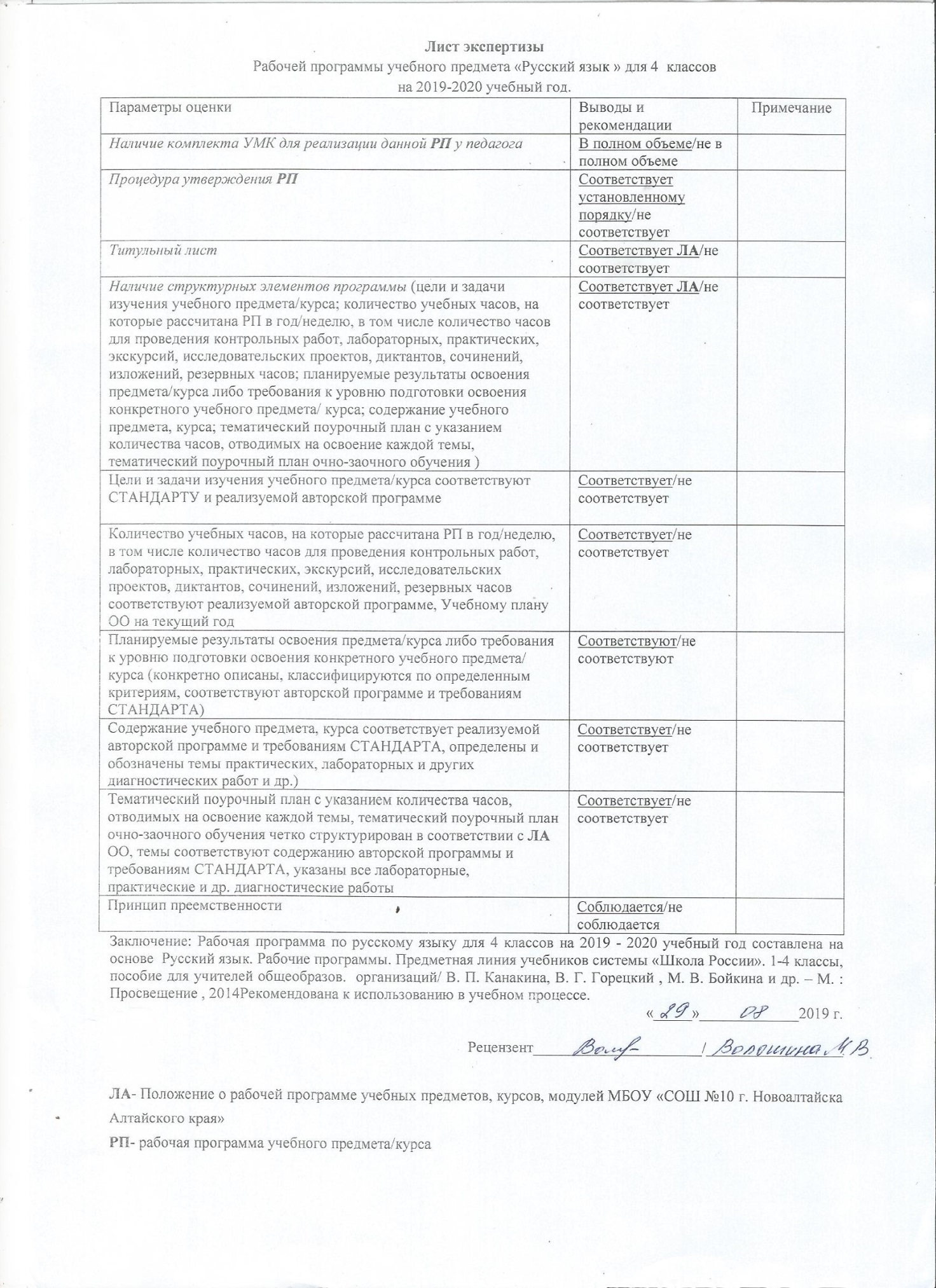 Количество учебных часов в годКоличество учебных часов в неделюКоличество контрольных диктантовКоличество проверочных работКоличество изложений и сочиненийКоличество проектовКоличество резервных часов1404541114№ урока№ п/пТема урокаВсего часовПримечание1. Повторение. (9 часов)1. Повторение. (9 часов)1. Повторение. (9 часов)1. Повторение. (9 часов)1. Повторение. (9 часов)11 .1Наша речь и наш язык. 121.2Текст. Признаки текста. Составление планов к данным текстам.131.3Подробное изложение повествовательного текста.141.4Виды предложений  по цели высказывания: повествовательные, вопросительные и побудительные.151.5Знаки препинания в  конце  предложений.161.6Обращение 171.7Главные и второстепенные члены предложения. 181.8Основа предложения.        191.9Словосочетание. Проверочная работа.                12. Предложение. (7 часов)2. Предложение. (7 часов)2. Предложение. (7 часов)2. Предложение. (7 часов)2. Предложение. (7 часов)102.1Представление о предложениях с однородными членами.1112.2Предложения с однородными членами без союзов и с союзами и, а, но.1122.3Запятая между однородными членами, соединенными союзами. 1132.4Составление рассказа по репродукции картины И. И. Левитана «Золотая осень».1142.5Различение простых и сложных предложений.1152.6Союзы в сложном предложении. Знаки препинания. Проверочная работа.1162.7Письменное изложение повествовательного текста по самостоятельно составленному плану.13. Слово в языке и речи. (16 часов)3. Слово в языке и речи. (16 часов)3. Слово в языке и речи. (16 часов)3. Слово в языке и речи. (16 часов)3. Слово в языке и речи. (16 часов)173.1Лексическое значение слова. Понимание слова как единства звучания и значения.1183.2Углубление представлений об однозначных и многозначных словах, о прямом и переносном значениях слов. 1193.3Синонимы, антонимы, омонимы, фразеологизмы 1203.4Значимые части слова. Корень, приставка, суффикс, окончание.1213.5Образование однокоренных слов с помощью суффиксов и приставок. Разбор слова по составу. 1223.6Правописание слов с безударным гласным  в слове.1233.7 Правописание слов с непроизносимым согласным и двойных согласных в словах.1243.8Правописание приставок и суффиксов. Правописание суффиксов – ик и – ек.1253.9Правописание ъ и ь разделительных  знаков1263.10Контрольный диктант.1273.11Части речи, деление частей речи на самостоятельные и служебные.1283.12 Имя существительное, имя прилагательное, имя числительное, местоимение, глагол.1293.13Наречие.1303.14Значение и употребление в речи.1313.15Проверочная работа.1323.16Сочинение – отзыв по репродукции картины В. М. Васнецова «Иван – царевич на Сером Волке»14. Имя существительное. (35 часов)4. Имя существительное. (35 часов)4. Имя существительное. (35 часов)4. Имя существительное. (35 часов)4. Имя существительное. (35 часов)334.1Изменение по падежам.1344.2Определение падежа, в котором употреблено имя существительное.1354.3Различение падежных и смысловых (синтаксических) вопросов.1364.4Имена существительные, которые употребляются в одной форме (пальто, кофе)1374.51 –е склонение имен существительных 1384.6Падежные окончания имен существительных 1 – го склонения.1394.7Второе склонение имен существительных.1404.8Падежные окончания имен существительных 2 – го склонения.1414.9 3- е склонение имен существительных1424.10Падежные окончания имен существительных 3 – го склонения.1434.11Составление сочинения – отзыва по репродукции картины художника В. А. Тропинина «Кружевница» (сочинение отзыв).1444.12Способы проверки безударных падежных окончаний имен существительных.1454.13Именительный и винительный падежи.1464.14Родительный падеж1474.15Родительный падеж.1484.16Именительный, родительный и винительный падежи одушевленных имен существительных1494.17Дательный падеж1504.18Дательный падеж.1514.19Творительный падеж1524.20Творительный падеж.1534.21Предложный падеж 1544.22Предложный падеж.1554.23Правописание безударных  окончаний имен существительных во всех падежах.1564.24Правописание безударных  окончаний имен существительных во всех падежах.1574.25Правописание безударных  окончаний имен существительных во всех падежах.1584.26Правописание безударных  окончаний имен существительных во всех падежах.1594.27Правописание безударных  окончаний имен существительных во всех падежах.1604.28Подробное изложение повествовательного текста по самостоятельно составленному плану.1614.29Общее представление о склонении имен существительных во множественном числе.1624.30Именительный падеж.1634.31Родительный падеж.1644.32Родительный падеж.1654.33Винительный падеж одушевленных имен существительных.1664.34Дательный, творительный, предложный падежи.1674.35Контрольный диктант.15. Имя прилагательное. (26 часов)5. Имя прилагательное. (26 часов)5. Имя прилагательное. (26 часов)5. Имя прилагательное. (26 часов)5. Имя прилагательное. (26 часов)685.1Значение и употребление в речи. Словообразование имен прилагательных.1695.2Род и число имен прилагательных. Изменение прилагательных по числам, по родам.1705.3Начальная форма имен прилагательных. Проект «Имена прилагательные в «Сказке о рыбаке и рыбке» А. С. Пушкина1715.4Изменение по падежам имен прилагательных в единственном числе.1725.5Склонение имен прилагательных мужского и среднего рода в единственном числе.1735.6Именительный падеж1745.7Родительный падеж1755.8Дательный падеж1765.9Именительный, винительный, родительный падежи.1775.10Творительный и предложный падежи.1785.11 Выборочное изложение повествовательного текста с элементами описания.1795.12Склонение имен прилагательных женского рода в единственном числе.1805.13Именительный  и винительный падежи1815.14Именительный  и винительный падежи.1825.15Родительный, дательный, творительный падежи1835.16Родительный, дательный, творительный падежи.1845.17Письмо по памяти сравнительного описательного текста. Составления сообщения о достопримечательностях своего города.1855.18Склонение имен прилагательных во множественном числе.1865.19Подробное изложение повествовательного текста; составление текста по репродукции картины Н. К. Рериха «Заморские гости».1875.20Именительный и винительный падежи.1885.21Родительный и предложный падежи.1895.22Дательный и творительный падежи.1905.23Обобщение знаний об имени прилагательном.1915.24Морфологический разбор.1925.25Контрольный диктант.1935.26Составление устного сообщения о своих впечатлениях, связанных с восприятием репродукции картины И. Э. Грабаря «Февральская лазурь»16. Личные местоимения. (7 часов)6. Личные местоимения. (7 часов)6. Личные местоимения. (7 часов)6. Личные местоимения. (7 часов)6. Личные местоимения. (7 часов)946.1Роль личных местоимений в речи.1956.2Личные местоимения 1–го, 2–го, 3–го лица единственного и множественного числа.1966.3Склонение личных местоимений 1 – го и 2 – го лица единственного и множественного лица.1976.4Склонение личных местоимений 3- го лица единственного и множественного лица.1986.5Окончания личных местоимений в косвенных формах.1996.6Правописание косвенных форм личных местоимений, раздельное написание местоимений с предлогами.11006.7Морфологический разбор личных местоимений. Проверочная работа17. Глагол. (29 часа)7. Глагол. (29 часа)7. Глагол. (29 часа)7. Глагол. (29 часа)7. Глагол. (29 часа)10117.1Значение глаголов в языке и речи.11027.2Изменение глаголов по временам.11037.3 Неопределенная форма глагола11047.4Неопределенная форма глагола.11057.5Неопределенная форма глагола.11067.6Письменное изложение по самостоятельно составленному плану11077.7Изменение глаголов  в настоящем и будущем времени по лицам и числам.11087.8Глаголы, которые не употребляются в форме 1-го лица настоящего и будущего времени.11097.92-е лицо глаголов. Правописание окончаний глаголов во 2 ом лице настоящего и будущего времени в единственном числе.11107.10Сочинение по репродукции картины И. И. Левитана «Весна. Большая вода».11117.11Спряжение глаголов в настоящем времени.11127.12Спряжение глаголов в будущем времени.11137.13Способы определения 1 и 2 спряжения глаголов с безударными личными окончаниями.11147.14Правописание глаголов с безударными личными окончаниями.11157.15Правописание глаголов с безударными личными окончаниями11167.16Правописание глаголов с безударными личными окончаниями.11177.17Правописание глаголов с безударными личными окончаниями.11187.18Правописание глаголов с безударными личными окончаниями.11197.19Правописание глаголов с безударными личными окончаниями.11207.20Возвратные глаголы. Правописание возвратных глаголов в настоящем и будущем времени11217.21Правописание –тся и –ться в возвратных глаголах.11227.22Работа с текстом. Подробное изложение деформированного повествовательного текста11237.23Изменение глаголов прошедшего времени по родам и числам.11247.24Правописание родовых окончаний глаголов в прошедшем времени и суффиксов глаголов.11247.25Составление текста на спортивную тему по выбору учащихся11267.26Контрольный диктант11277.27Морфологический разбор глагола.11287.28Подробное изложение повествовательного текста.	11297.29Обобщение по теме «Глагол»18. Повторение (11 часов)8. Повторение (11 часов)8. Повторение (11 часов)8. Повторение (11 часов)8. Повторение (11 часов)1308.1Язык и речь. Текст.11318.2Предложение и словосочетание11328.3Лексическое значение слова. Состав слова11338.4Части речи11348.5Итоговый контрольный диктант11358.6Анализ итогового диктанта11368.7Повторение изученного за год11378.8Резерв11388.9Резерв11398.10Резерв11408.11Резерв1